Name:_________________________Block:_________________________Interpreting Velocity vs. Time GraphsRecall:  and when the y-axis is distance and the x-axis is time, then:	 meaning that the slope represents the velocityNow let’s consider a velocity versus time graph.  In this case, velocity is on the y-axis and time is on the x-axis soDoes this look familiar?  This is the same calculation for acceleration! the slope of a velocity versus time graph is equal to the acceleration. Which of these two objects has a greater acceleration?  How do you know?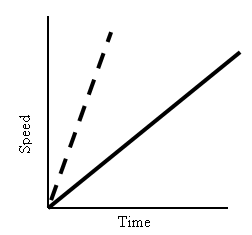 So to summarize, velocity is the slope of a displacement vs. time graph, and acceleration is the slope of a velocity vs. time graph.  This means if we are given a displacement vs. time graph, we can sketch a velocity vs. time graph, and from this, we can sketch an acceleration vs. time graph.  Displacement			Velocity			Acceleration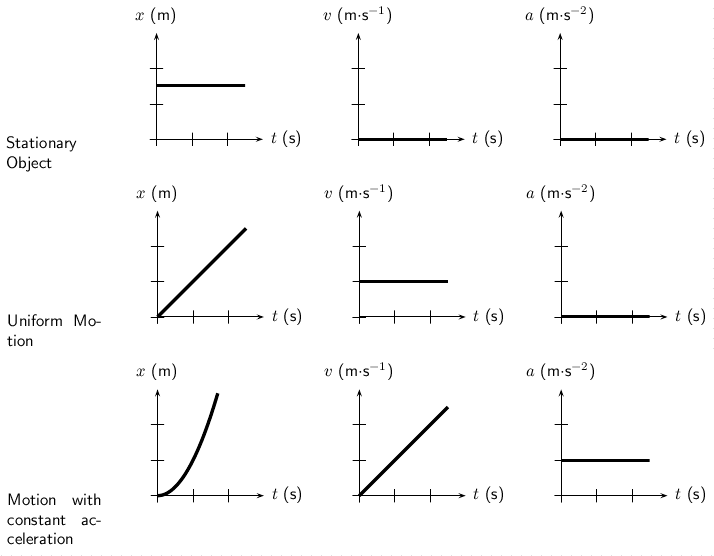 But that’s not all we can with graphs!  Recall: which we can rearrange to look like: If we are looking at an acceleration vs. time graph where the y-axis is acceleration and the x-axis is time, multiplying these two values together will give us velocity.  Also recall that multiplying a height (y-coordinate) by a width (x-coordinate) gives you area. The area under the curve of an acceleration vs. time graph is equal to the velocitySimilarly, on a velocity vs. time graph, multiplying the y-value (velocity) times the x-value (time) gives you displacement: rearranged looks like,  The area under the curve of a velocity vs. time graph is equal to displacementDisplacement			Velocity			AccelerationTerm:Looks like:Means:Positive acceleration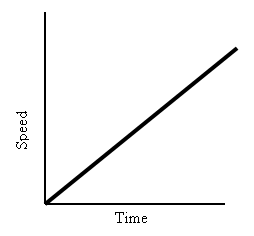 Negative acceleration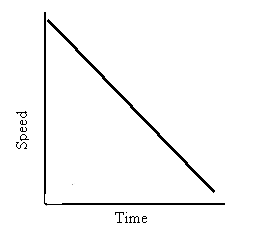 Zero acceleration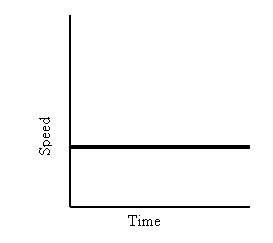 